2019 – 2020 учебный годдемоверсииПромежуточная аттестация за I триместрпо окружающему миру2 классУкажи явление природы:а) лёд            б) река               в) восход            г) лунаКак называется страна, в которой мы живём? __________________________Какого транспорта нет в селе:а) автобусов	          б) трамваев		в) лошадей		г) автомобилей Животное, тело которого покрыто шерстью, называется  ______________________.Запиши растения по группам:  берёза, сирень, ромашка, сосна, камыш, малина, рябина.Найди пятый «лишний»:а) корова	б) курица	в) медведь	г) кролик	д) гусьОбъясни свой выбор: ______________________________________________________________________________________________________________________________Рассмотри рисунок. Напиши правило друзей природы.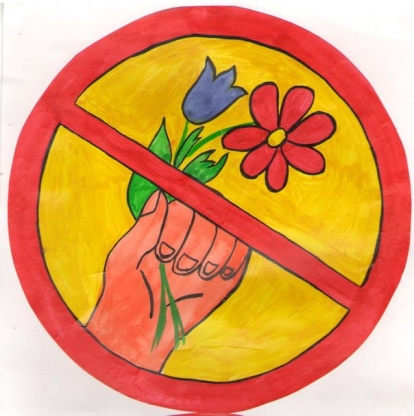 ____________________________________________________________________________________________________________________________________Заполни пропуски в цепочке:Дерево – древесина - ________________________ - тетрадь.Что не нужно на стройке?а) автокран		б) бульдозер   	в) комбайн		г) самосвал10. Вспомни правила дорожного движения. Зачем их нужно соблюдать? ___________________________________________________________________________________________________________________________________________________________________________________________________________________________________________________3 классТЕМА: ПОЧВА.      Отметь букву правильного ответа.Что такое почва?А) Почва – верхний слой земли.Б) Почва – это где растут растения.В) Почва – это верхний плодородный слой земли.Из чего состоит почва?А) камни    Б) песок   В) стекло   Г)глина   Д) вода   Е) остатки растений   Ж) воздух    З) сахар    И) соль    К) остатки животных  Основное свойство почвы.А) выращивание     Б) увеличение     В) плодородиеЗапиши пропущенное слово в предложении.Чем больше  в почве _____________, тем она плодороднее.Почву разрушают.А) трактора     Б) вода     В) лопаты     Г) ветер     Д) деревья     Е) животныеОтветы. 1) В,     2)  Б Г Д Е Ж,     3) В,     4) перегноя,     5) Б Г.ТЕМА: СТЕПЬ. РАСТИТЕЛЬНЫЙ МИР.        Отметь букву правильного ответа.Зона степей расположена на … нашей страны.А) севере;     Б) востоке;     В) юге.  На карте природная зона степей закрашенаА) розовым цветом;     Б) желтым цветом;     В) зеленым цветом;     Г) коричневым цветом.Характерный признак зоны степей –А) сплошной травянистый растительный покров;Б) отсутствие растительного покрова;В) обилие мхов, лишайников, кустарников.Для растений степи характерныА) стелющиеся корни, мясистые стебли, листья – колючки;Б) длинные корни, крупные  растения;В) корни-луковицы или пучки, узкие тонкие листья.К степным растениям относятсяА) береза, липа, дуб, осина;Б) тюльпан, мак, ковыль, типчак;В) брусника, клюква, ежевика.Ответы. 1) В,     2) Б,     3) А,     4) В,     5) Б.4 классТЕМА: МЫШЦЫ И СКЕЛЕТ ЧЕЛОВЕКАПодчеркните лишнее понятие:Плечо, голень, предплечье, кисть.Расскажите о позвоночнике по плану:а) Какой орган защищает _______________________б) Какое соединение между костями_______________в) Из скольких позвонков состоит_________________Соедините стрелкой:Т и п ы  с о е д и н е н и я  к о с т е й                              Н а з в а н и я  к о с т е йнеподвижное                                                                         череп                                                                                         позвоночникполуподвижное                                                                    локоть                                                                                             коленоподвижное                                                                    ребра и грудинаОбведите правильный ответ:Если вы упали и ушибли ногу или руку, нужно:а) подставить под горячую воду;б) подставить под холодную воду или положитьхолодный компресс;в) подставить под горячую воду или положитьсогревающий компресс;Распределите понятия на группы.Плечо, голень, кисть, рёбра, стопа, грудина, предплечье, бедро, лопатка.____________________________________________________________________________________________________________________________6. Назовите орган, расположенный внутри черепа.а) почки;б) головной мозг;в) спинной мозг.7. От чего зависит осанка человека?а) от скелета и мышц;б) от связок и сухожилий;в) от хрящей и костей.ТравыКустарникиДеревья